Ссылка для скачивания 9 речевых сообщений, используемых при оповещении населения (Приложение № 1)https://yadi.sk/d/vJ7oqpcTG5gjuA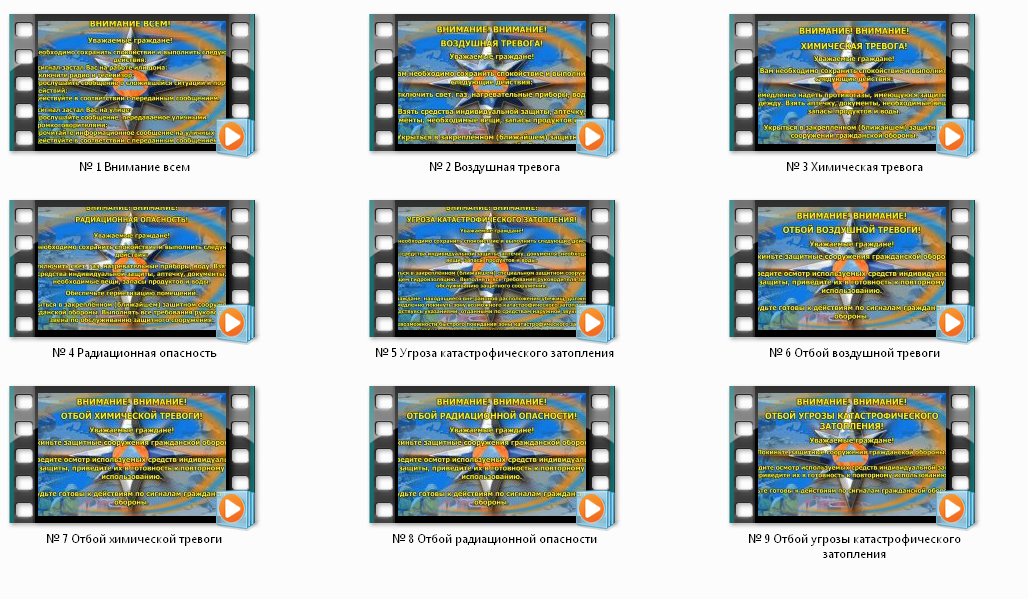 